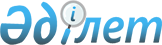 О признании утратившим силу постановления акимата Актогайского района от 19 мая 2015 года № 120 "Об утверждении Положения о государственном учреждении "Отдел занятости и социальных программ Актогайского района"Постановление акимата Актогайского района Павлодарской области от 23 августа 2016 года № 199      В соответствии со статьей 37 Закона Республики Казахстан от 23 января 2001 года "О местном государственном управлении и самоуправлении в Республике Казахстан", статьями 27, 50 Закона Республики Казахстан от 6 апреля 2016 года "О правовых актах", с целью приведения в соответствие с действующим законодательством актов акимата района, акимат Актогайского района ПОСТАНОВЛЯЕТ:

      1. Признать утратившим силу постановление акимата Актогайского района от 19 мая 2015 года № 120 "Об утверждении Положения о государственном учреждении "Отдел занятости и социальных программ Актогайского района" (зарегистрировано в реестре государственной регистрации нормативных правовых актов 11 июня 2015 года № 4521, опубликовано 20 июня 2015 года в районных газетах "Ауыл тынысы" № 24 и "Пульс села" № 24).

      2. Контроль за исполнением данного постановления возложить на руководителя аппарата акима района.

      3. Настоящее постановление вводится в действие со дня подписания.


					© 2012. РГП на ПХВ «Институт законодательства и правовой информации Республики Казахстан» Министерства юстиции Республики Казахстан
				
      Аким района

С. Батыргужинов
